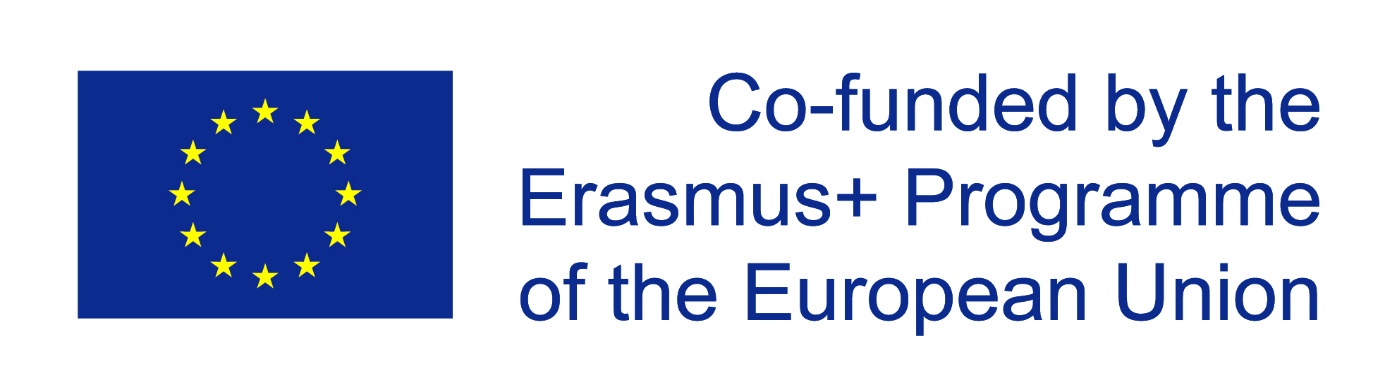 Příloha č. 1 - Vzor čestné prohlášení o splnění základní způsobilosti Čestné prohlášení o splnění základní způsobilostik veřejné zakázce:„Stínování pro pedagoga Gymnázia Vysoké Mýto – III. etapa“, registrační číslo projektu: 2019-1-CZ01-KA101-060302Identifikační údaje dodavatele:Čestné prohlášení o splnění základní způsobilosti:Dodavatel podávající nabídku k výše uvedené veřejné zakázce malého rozsahu na služby tímto čestně prohlašuje, že je způsobilým dodavatelem pro řádné plnění veřejné zakázky, když splňuje požadavky na základní způsobilost stanovené v zadávací dokumentaci, neboť není dodavatelem, který:byl v zemi svého sídla v posledních 5 letech před zahájením zadávacího řízení pravomocně odsouzen pro trestný čin uvedený v příloze č. 3 zákona č. 134/2016 Sb., o zadávání veřejných zakázek, v platném znění nebo obdobný trestný čin podle právního řádu země sídla dodavatele; k zahlazeným odsouzením se nepřihlíží.má v České republice nebo v zemi svého sídla v evidenci daní zachycen splatný daňový nedoplatek,má v České republice nebo v zemi svého sídla splatný nedoplatek na pojistném nebo na penále na veřejné zdravotní pojištění,má v České republice nebo v zemi svého sídla splatný nedoplatek na pojistném nebo na penále na sociální zabezpečení a příspěvku na státní politiku zaměstnanosti,je v likvidaci, proti němuž bylo vydáno rozhodnutí o úpadku, vůči němuž byla nařízena nucená správa podle jiného právního předpisu nebo v obdobné situaci podle právního řádu země sídla dodavatele.Toto prohlášení podepisuji jako:V ………………………… dne ………………………..…………………………………       podpis oprávněné osobyObchodní firma:Sídlo: IČ:DIČ:Zastoupená:  Osoba oprávněná jednat za dodavatele:Osoba oprávněná jednat za dodavatele:Titul, jméno, příjmení:(vyplní dodavatel)Funkce:(vyplní dodavatel)